GUÍA DE HISTORIA¿Qué necesito saber?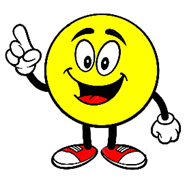 Entonces: Identificamos cuando: traemos a la memoria imágenes y experiencias, definiciones o conceptos previamente aprendidos que se relacionan con la situación presentada Recordemos Las zonas climáticas de la TierraNuestro planeta tierra posee distintas zonas climáticas, según la posición geográfica en la que se encuentre una región, sabemos que el sol calienta con distinta intensidad la superficie de la tierra, produciéndose diferencias importantes de temperatura, precipitaciones y viento en las diferentes zonas del planeta, a las que llamamos “zonas climáticas”. Estas zonas provocan la generación de diversos paisajes, entre los que encontramos en la zona cálida el paisaje de selva y el de sabana, alrededor de los trópicos el paisaje de desierto y de estepa, en la zona templada el paisaje mediterráneo y el templado lluvioso y en la zona fría el paisaje polar. El paisaje de montaña está presente en cualquier zona climática, por lo que se dice que es azonal.                                       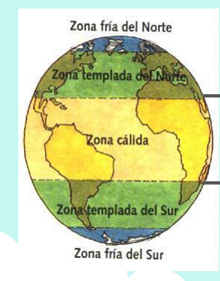 Recordemos los paisajes de las tres zonas climáticas de la Tierra frio, cálido y templado observando algunas imágenes de estos 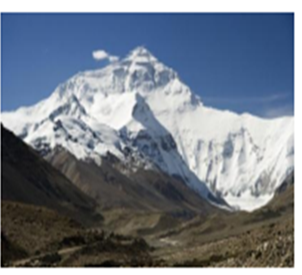 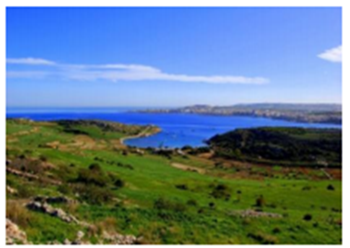 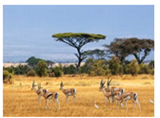 Adaptaciones de los seres humanos a las diferentes zonas climáticas y paisajes de la tierra  Los seres humanos han logrado habitar casi todas las zonas del planeta, incluso aquellas con temperaturas extremas y otras que dificultan la vida. Las personas no solo se han adaptado a las condiciones del paisaje, sino que han transformado su entorno para satisfacer sus necesidades y vivir en sociedad. En muchos lugares del planeta es posible encontrar la transformación del paisaje natural con la construcción de caminos, viviendas, campos cultivos.  Observa algunos ejemplos de adaptación  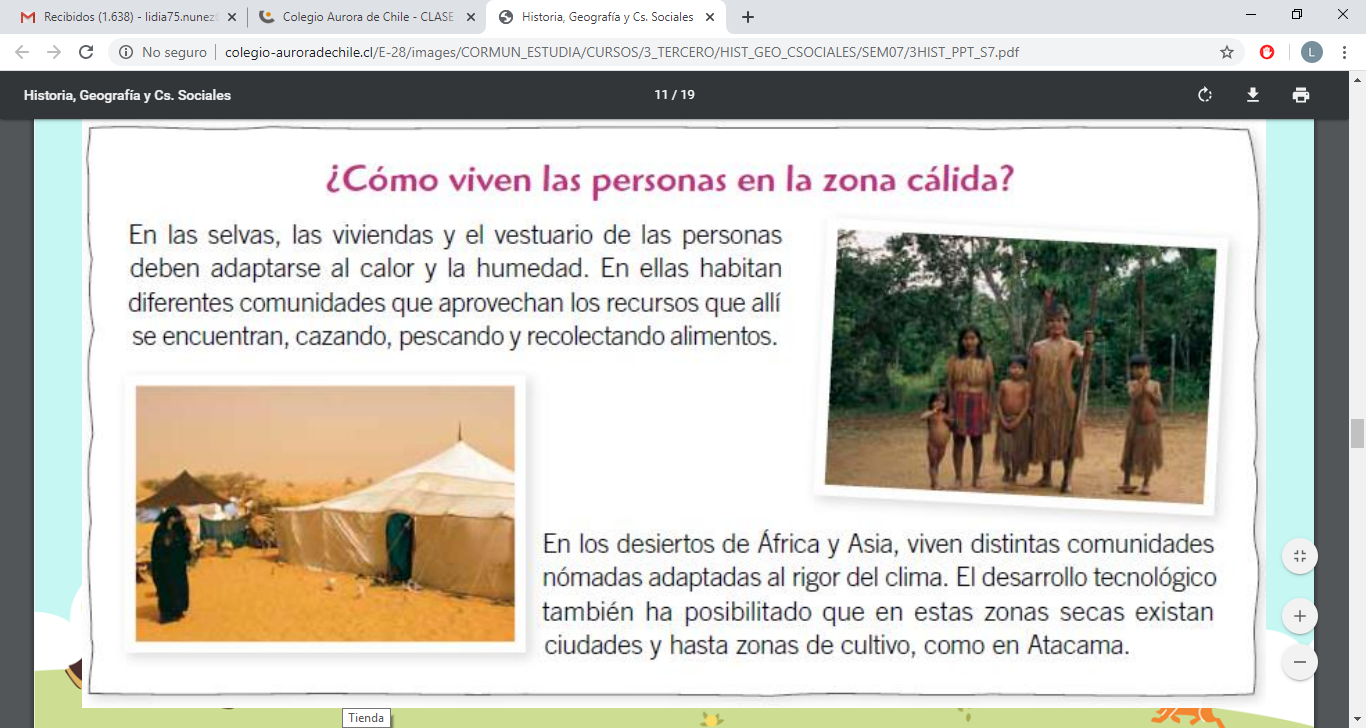 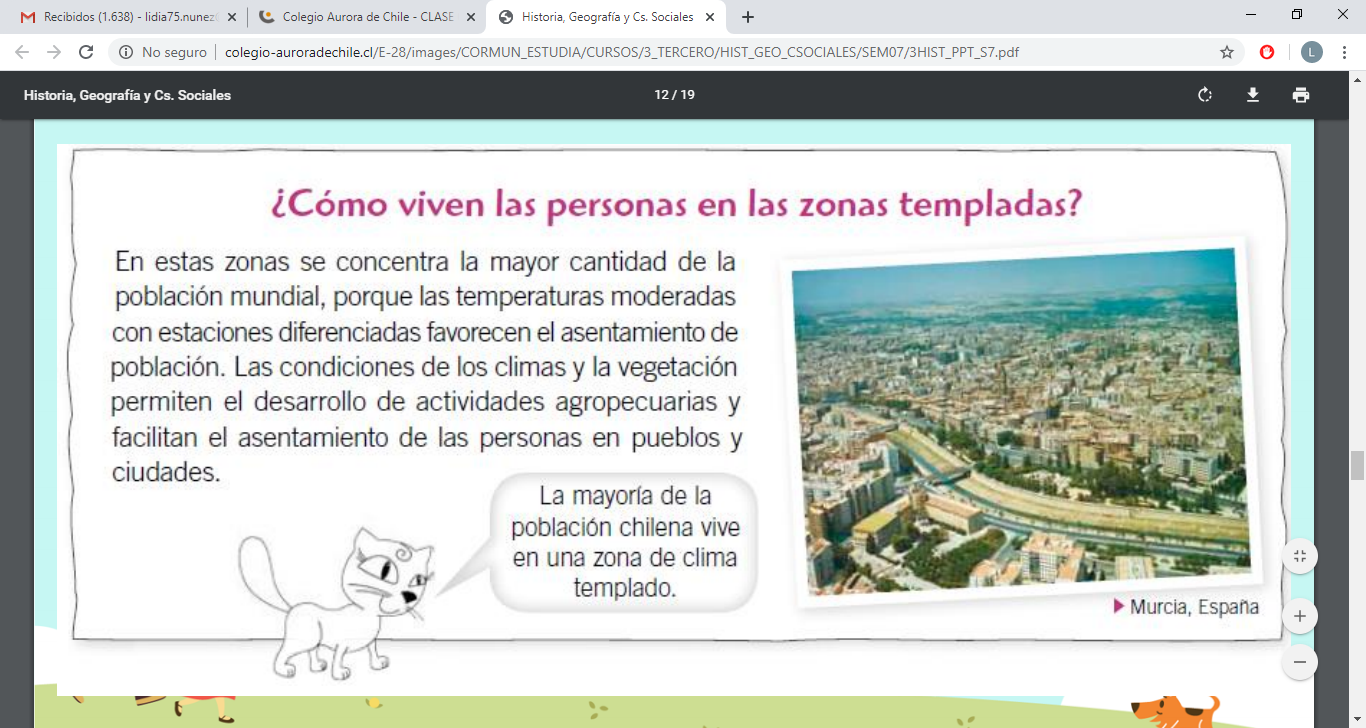 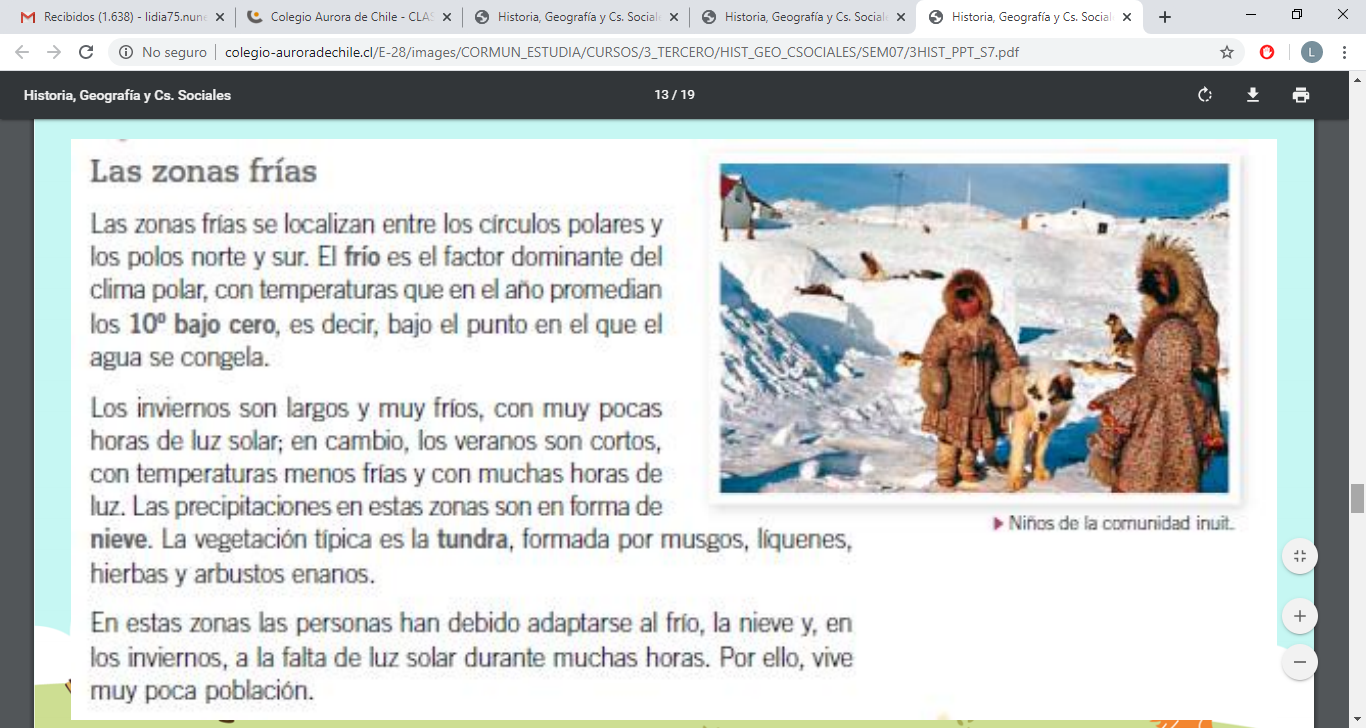 Los seres humanos han utilizados diversas estrategias para sobrevivir al paisaje entre las que podemos encontrar vestimenta, alimentación, vivienda, medios de transporte, etc.) en distintas zonas climáticasExplica dando ejemplos de cómo el ser humano se adapta y transforma el paisaje II.- Observa con atención los paisajes enumerados luego, escoge dos paisajes y completa las tablas con lo solicitado en cada una, guíate por el ejemplo presentado en cada una.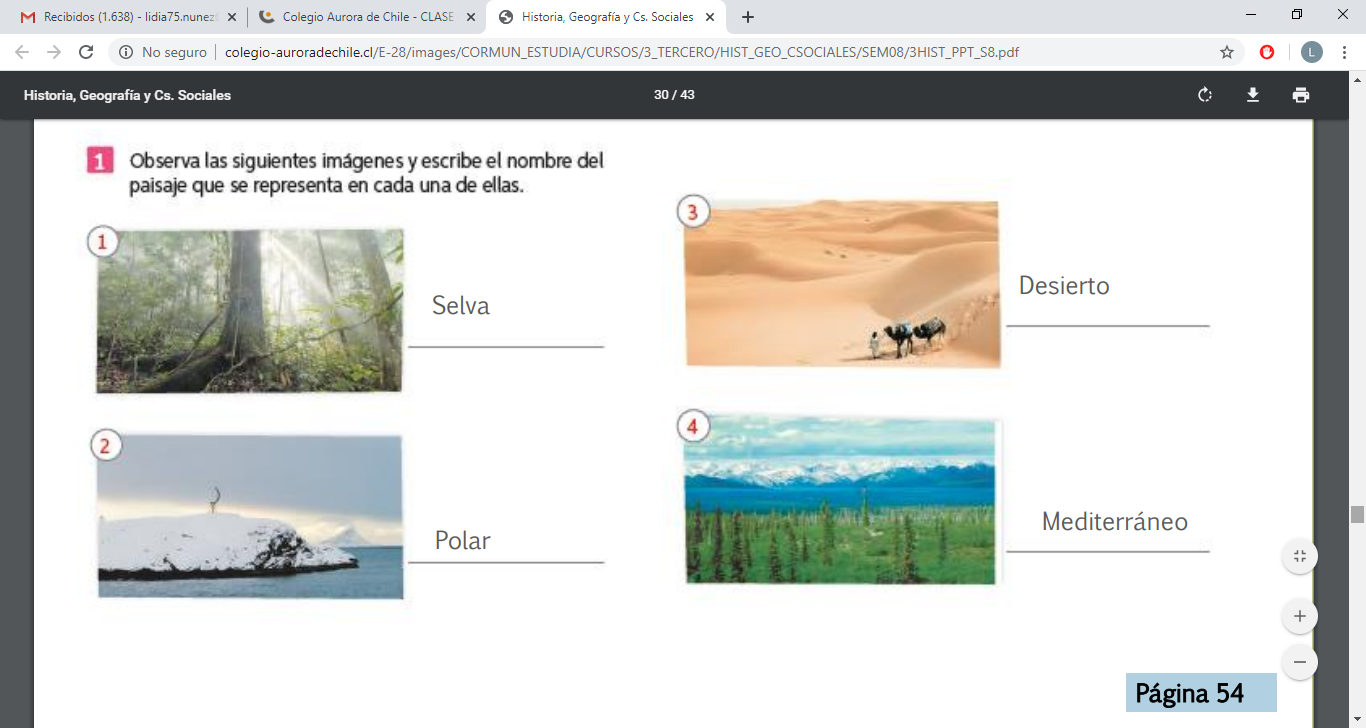 No olvides enviar fotos de las actividades al whatsApp del curso del cuadro en que describiste los paisajes de nuestra localidad 1.- ¿Por qué los paisajes varían según la zona climática donde se encuentran? ______________________________________________________________________________________________________________________________________________2.- ¿Para qué me sirve identificar?______________________________________________________________________________________________________________________________________________Para reflexionar 3.- ¿Crees que es más fácil para el ser humano adaptarse al entorno cuando vive solo o cuando vive en sociedad? Mencione dos razones.______________________________________________________________________________________________________________________________________________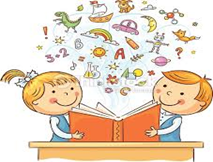 Autoevaluación o Reflexión personal sobre la actividad:1.- ¿Qué fue lo más difícil de este trabajo? ¿Por qué?_____________________________________________________________________________________________________________________________________________________________________________________________________________________Nombre:Curso: 3°A   Fecha: semana N° 11¿QUÉ APRENDEREMOS?¿QUÉ APRENDEREMOS?¿QUÉ APRENDEREMOS?Objetivo (s): OA 13 Mantener una conducta honesta en la vida cotidiana, en los juegos y en el trabajo escolar, hablando con la verdad, respetando las reglas de los juegos sin hacer trampa y reconociendo sus errores y sus acciones, entre otros.Objetivo (s): OA 13 Mantener una conducta honesta en la vida cotidiana, en los juegos y en el trabajo escolar, hablando con la verdad, respetando las reglas de los juegos sin hacer trampa y reconociendo sus errores y sus acciones, entre otros.Objetivo (s): OA 13 Mantener una conducta honesta en la vida cotidiana, en los juegos y en el trabajo escolar, hablando con la verdad, respetando las reglas de los juegos sin hacer trampa y reconociendo sus errores y sus acciones, entre otros.Contenidos:  conductas honestas Contenidos:  conductas honestas Contenidos:  conductas honestas Objetivo de la semana: Identificar cómo las personas han elaborado distintas estrategias para adaptarse a los diversos paisajes terrestres de acuerdo a la zona climática donde se ubican explicando con ejemplos, mediante guía de trabajo Objetivo de la semana: Identificar cómo las personas han elaborado distintas estrategias para adaptarse a los diversos paisajes terrestres de acuerdo a la zona climática donde se ubican explicando con ejemplos, mediante guía de trabajo Objetivo de la semana: Identificar cómo las personas han elaborado distintas estrategias para adaptarse a los diversos paisajes terrestres de acuerdo a la zona climática donde se ubican explicando con ejemplos, mediante guía de trabajo Habilidad:  Identificar Habilidad:  Identificar Habilidad:  Identificar Paisajes Ejemplos para adaptarse de acuerdo a la zona climática 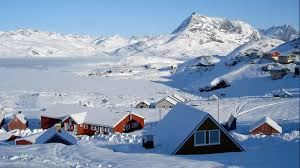 Sus medios de transporte están adaptados al clima frio y altas temperaturas Las ropas de las personas esta diseñada para mantener el calor corporal de las personas Su alimentación es rica en calorías Sus viviendas están adaptadas para soportar grandes temperaturas 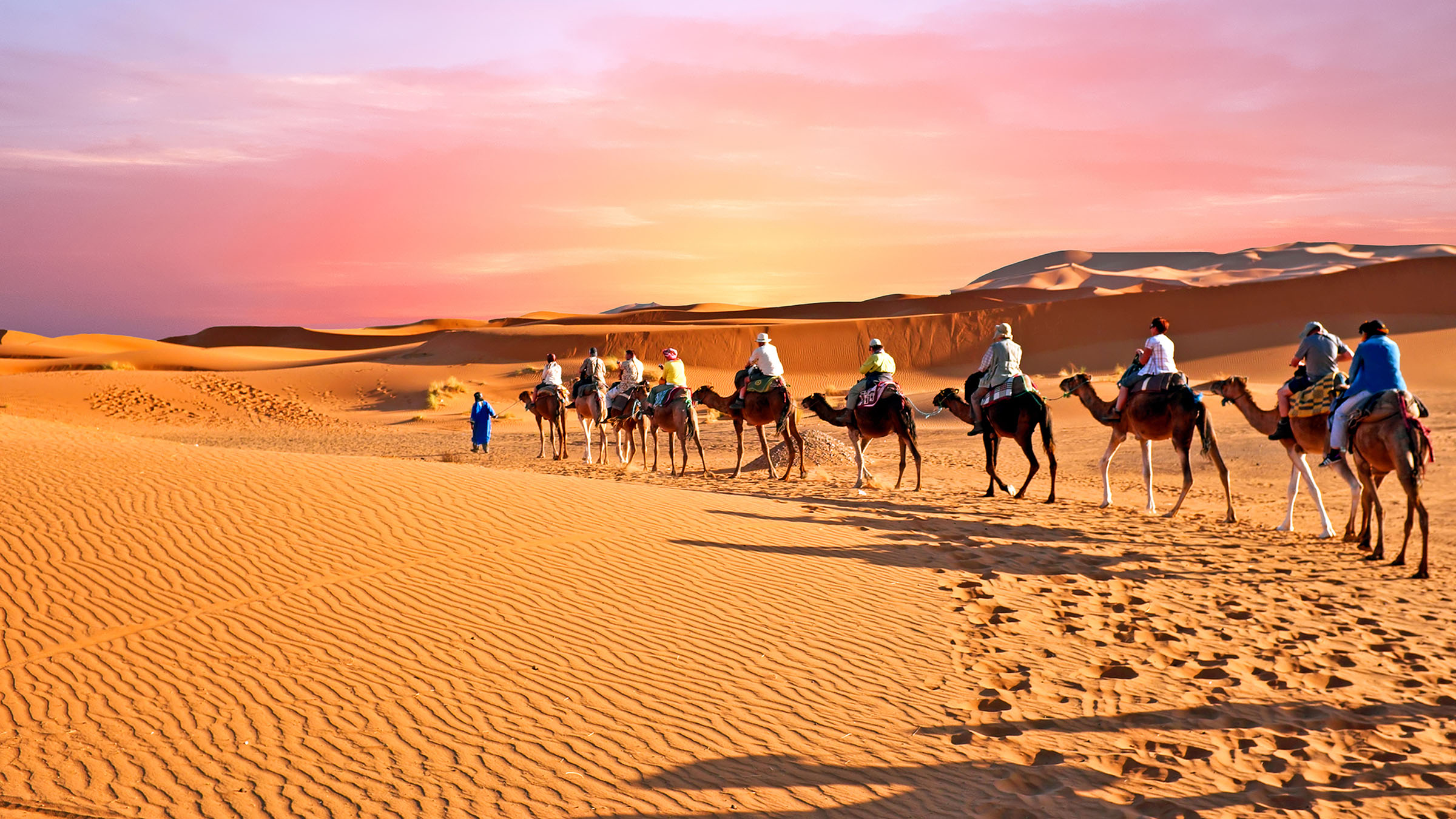 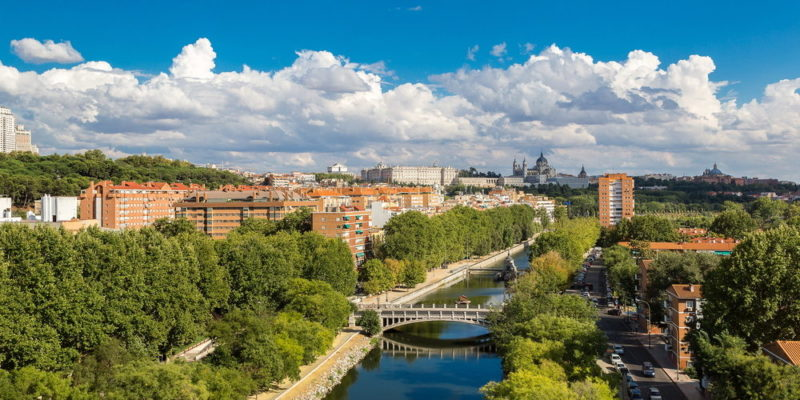 Número del paisaje que escogiste N° 2 ejemplo Número del paisaje que escogiste N° Zona climática en la que se ubica Zona fría Característica climática y vegetación Mucho frio y escasa o casi nula vegetaciónNúmero del paisaje que escogiste N° 2 ejemploNúmero del paisaje que escogiste N°Ventajas Gran cantidad de agua dulceDesventajasDifícil de habitar para el ser humano debido a la escasa vegetación y bajas temperaturas 